Ponedeljek, 20. 4. 2020LIKOVNI KROŽEK od 1.r. – 9.r.NARIŠI DREVOOglej si drevo, drevesa in slike dreves ter nariši, rišite, riši.Najbolje, da greš pod drevo (se uležeš na odejo) in ga opazuješ ter narišeš.Risba drevesa ni pretežka, če upoštevaš nekaj preprostih korakov.Nariši navpične črte za deblo in nekaj vej na vrhu. Naredi tako, da se več vrstic sproži in nariši razcepljene veje, nekako kot "V ali U".Nadaljuj z dodajanjem vej, da bo videti popolno. Približno deset do petnajst naj jih bo.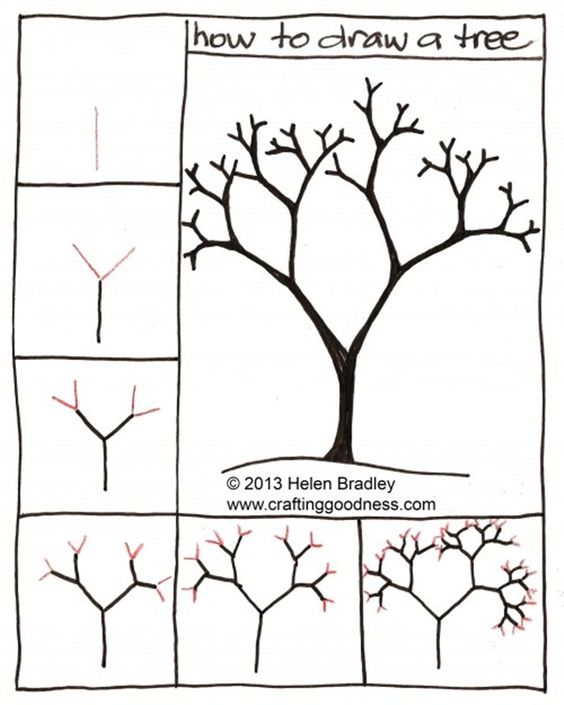 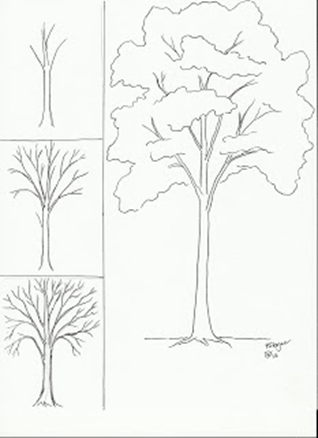 SEDAJ PA TUDI TI NARIŠI SVOJE DREVO.Podpisano risbo mi lahko pošlješ na moj e-naslov:   (alesa.susnik.skedelj@ostpavcka.si)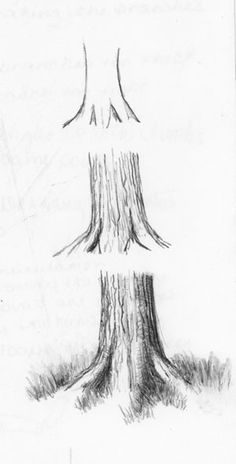 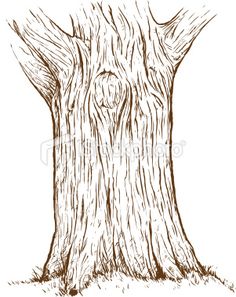 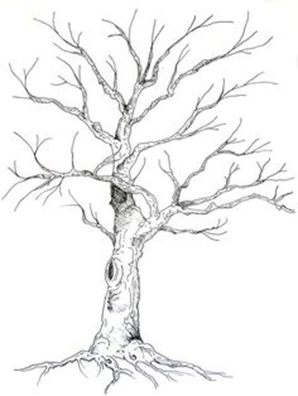 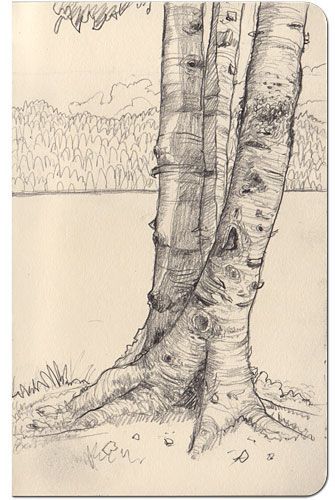 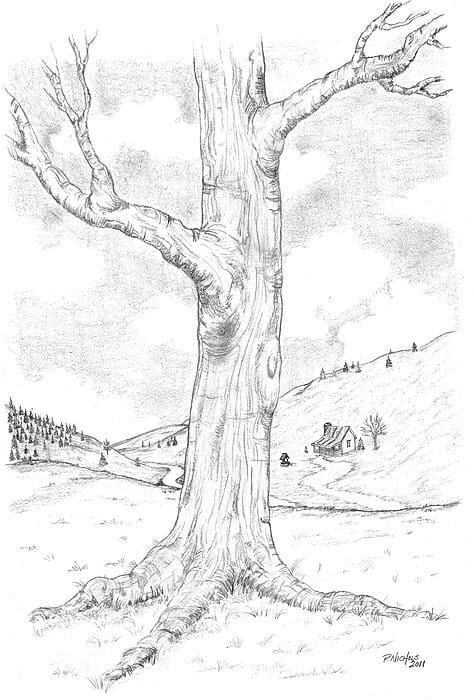 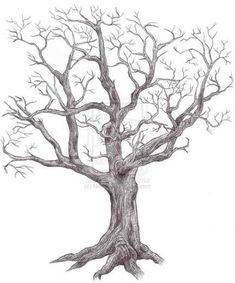 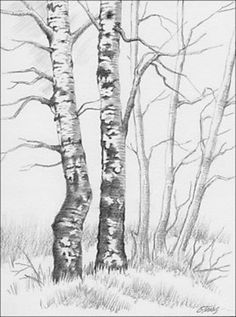 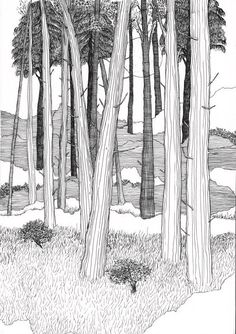 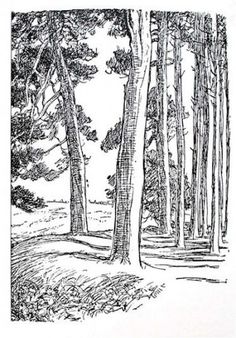 